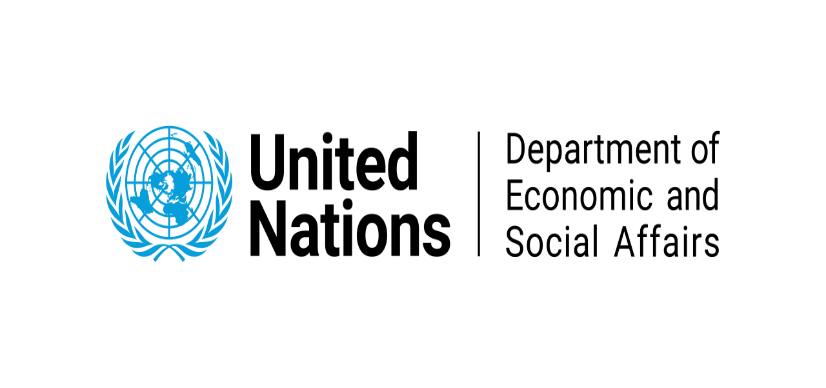 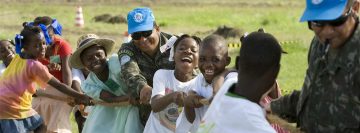 The Role of Sport in Addressing Inequalities in Times of Crisis and RecoveryUN Multi-stakeholder Dialogue Tuesday 12 April 2022, 08:00-10:00AM (NY time)AGENDA The multi-stakeholder dialogue will be a two-hour online event. Please register at: https://bit.ly/register-un-multistakeholder-sport2022I.       Introductory Session (35 minutes in plenary)a.   Welcome – Ms. Maria-Francesca Spatolisano, UN Assistant Secretary-General for Policy Coordination and Inter-Agency Affairs b.   Review of agenda and methodology – Ms. Daniela Bas, Director, UNDESA/Division for   Inclusive Social Development  c. Opening speakersAmadou Gallo Fall, President of the Basketball Africa League Nicole Matuska, US Director of Women Win Massimo Seregni, Inter-CampusThematic Sessions (40mins in breakout groups)Intergovernmental dialogue on policies and partnerships to address inequalities through sportModerator: Florian Botto, Permeant Mission of Monaco to the UN Sport as a catalyst for employment in poor and disadvantaged communities   Moderator: Allan Willams, Sport for Social Change in Southern Africa    Rapporteur: Giovanni Di Cola, ILOSport as a catalyst for the empowerment and inclusion of disadvantaged groups Moderator: Victor Calise Proposed Rapporteur: Centre for Sport and Human Rights (TBC)Sport as an enabler of peace, violence prevention, disaster relief and recovery.Moderator: Adam Fraser, LaureusRapporteur: Suki Hoagland, Standford University (TBC)3.       Closing Session (35 mins in plenary)a.       Report from thematic groupsb.       Open discussion moderated by Melissa Martin, UNDESA/DISDc.       Closing remarks		Daniela Bas, Director, UNDESA/Division for Inclusive Social Development  	 